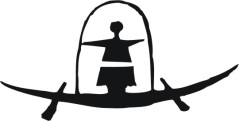 KULTŪROS CENTRAS  DUSETŲ DAILĖS GALERIJABiudžetinė įstaiga, Vytauto g. 54,  LT-32309, Dusetos Zarasų rajonas,  tel.: (8 385) 56 878;  8 686 65 142, el. paštas dusetu.galerija@zarasai.ltDuomenys kaupiami ir saugomi Juridinių asmenų registre, kodas  300543472AIŠKINAMASIS RAŠTASDĖL 2021 M. III KETVIRČIO BIUDŽETO IŠLAIDŲ VYKDYMO2021-10-14     Nr. S(1.4)-101 	  Kultūros plėtros programoje, kurios valstybės funkcinis kodas 08.02.01.02  iš viso 2021 metų trims ketvirčiams skirta 166,4 tūkst. eur. Gauta  asignavimų už 129159,41 eur. Planas įvykdytas – 77,6 %. Darbo užmokesčio ir soc. draudimo įmokoms planas – 121,7 tūkst. Eur, panaudoti 106332,36 eurai. Liko nepanaudoti asignavimai skirti rugsėjo mėnesio atlyginimams ir soc.draudimo įmokoms. Kitų prekių ir paslaugų įsigijimo išlaidoms trims ketvirčiams skirta 44600 eurų, panaudoti 22727,05 eurai. Kadangi I ketvirtį buvo karantinas, toliau renginiai vyko pagal planą, tačiau kai kurie išlaidoms skirti asignavimai susitaupė.  	Spec. lėšų (nuoma) planas metams 200 eurų. Per 2021 metų 3 ketvirčius iš nuomos gauta 109,20 eurų įplaukų. Nepanaudotų lėšų likutis 2021 metų ketvirčio pabaigai – 124,80 Eur. Spec. lėšų (atsitiktinės paslaugos) planas metams 8000 eurų. Per 2021 metų 3 ketvirčius gauta 1348,20 eurų įplaukų. Nepanaudotų lėšų likutis metų pradžiai – 3157,32 eurai, iš biudžeto gauta 1448,23 eurai. Likutis ketvirčio pabaigai – 3052,29 eurai.  Ketvirčio pabaigoje mokėtinų sumų iš viso – 12,3 tūkst. eurų, tame tarpe – 11,1 tūkst. eurų darbo užmokestis, nesumokėtas už rugsėjo mėnesį, 0,2 tūkst. eurų – soc.draudimo įmokos. Mokėtinų sumų už prekių ir kitų paslaugų įsigijimą iš viso 1,2 tūkst. eurų. 0,1 tūkst. eurų už ryšio paslaugas, 0,1 tūkst. eurų už šildymo paslaugas, 0,3 tūkst. eurų už elektros energijos sunaudojimą, 0,6 tūkst. eur. už įvairias pirktas prekes.. Banko sąskaitoje likučio nėra..Kitos reikšmingos informacijos nėra.Direktorius						                                    Alvydas Stauskas  Vyr.buhalterė								              Rasutė Bejerienė                             